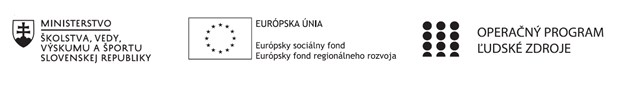 Správa o činnosti pedagogického klubu Príloha:Prezenčná listina zo stretnutia pedagogického klubuFotografie účastníkov stretnutia Fotodokumentácia účastníkov pedagogického klubu prírodovedy na 1. stupni ZŠ konaného dňa 28. 2. 2019 v čase od 14:00 hod. – do 17:00 hod.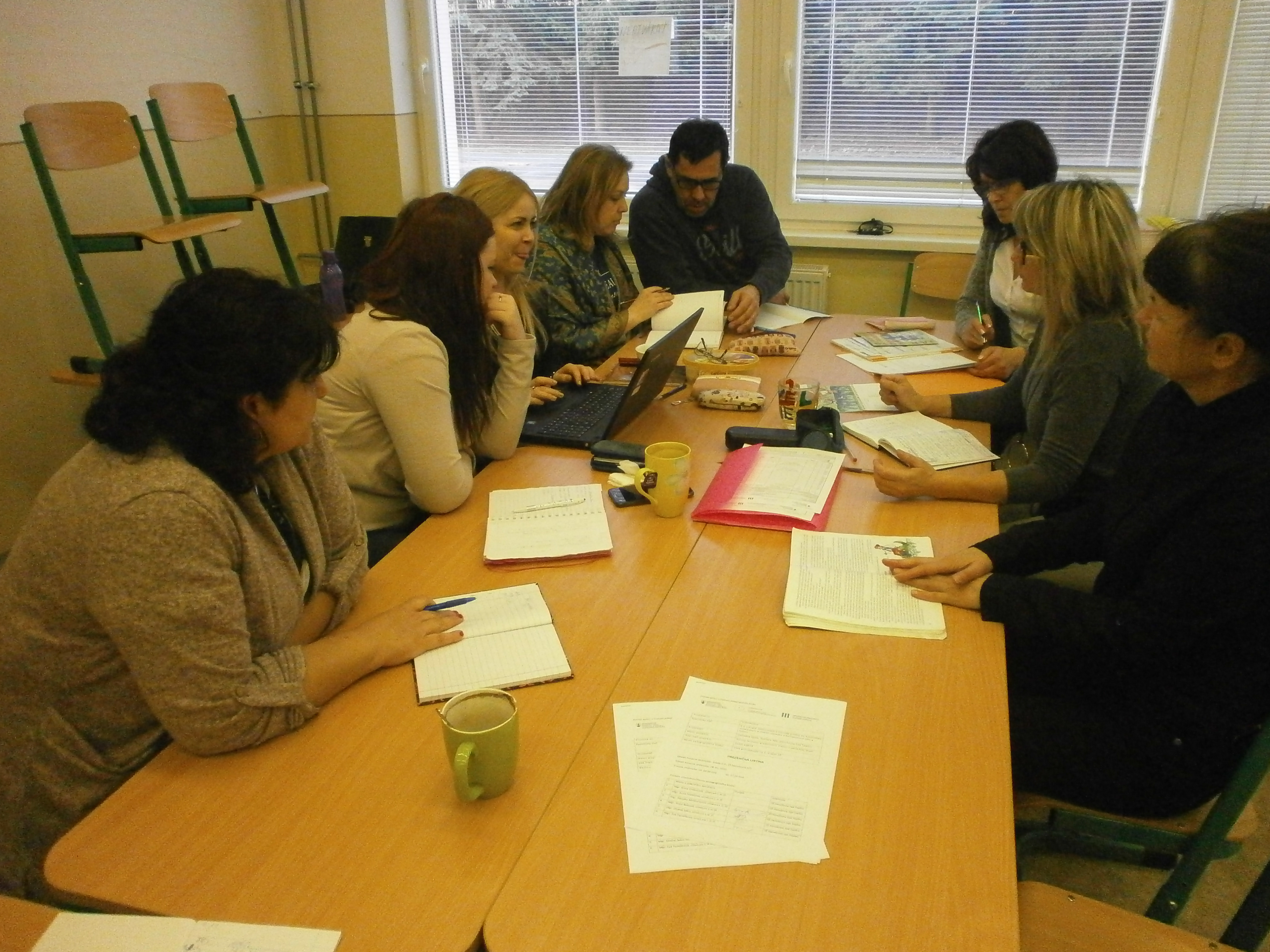 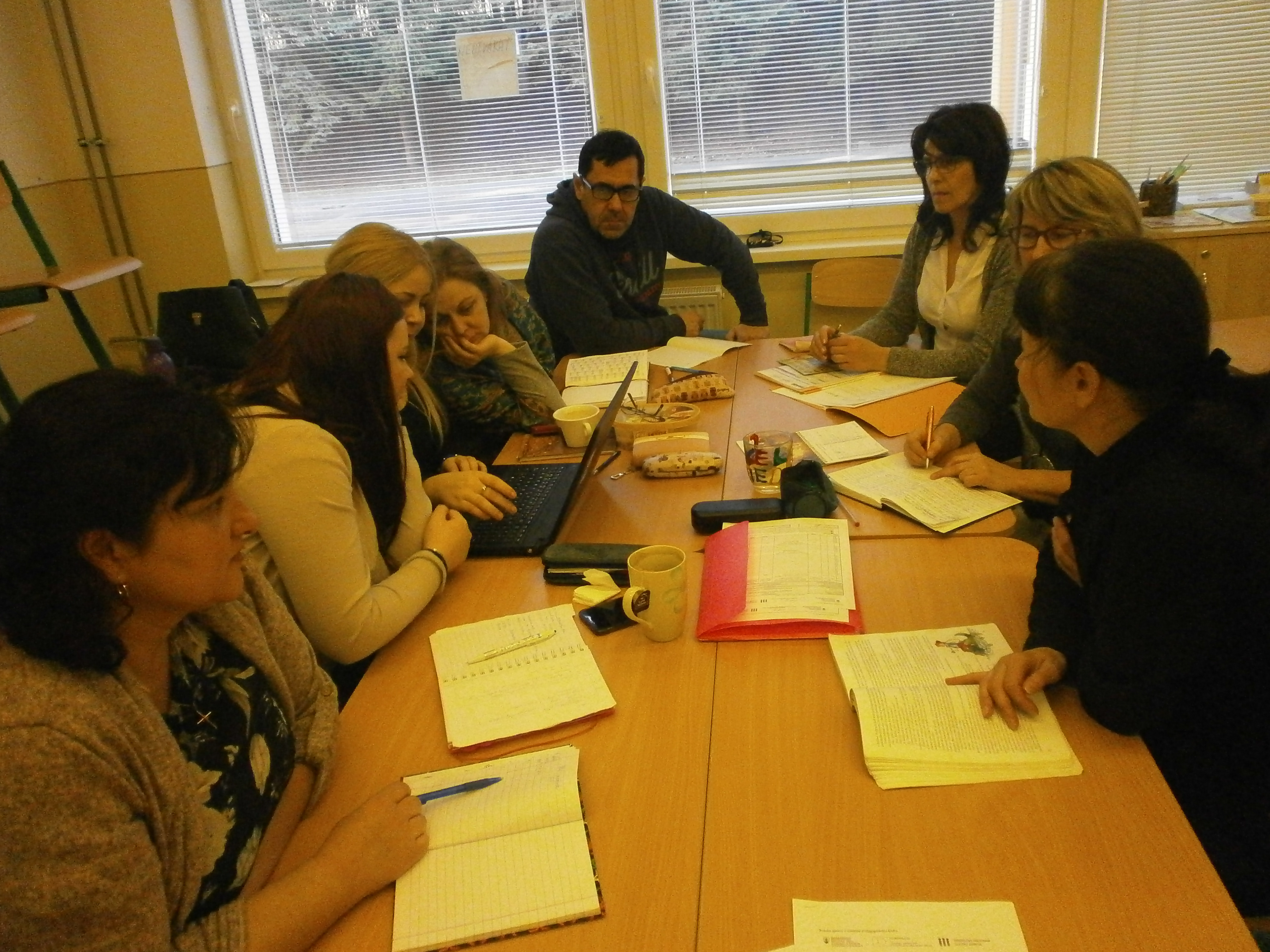 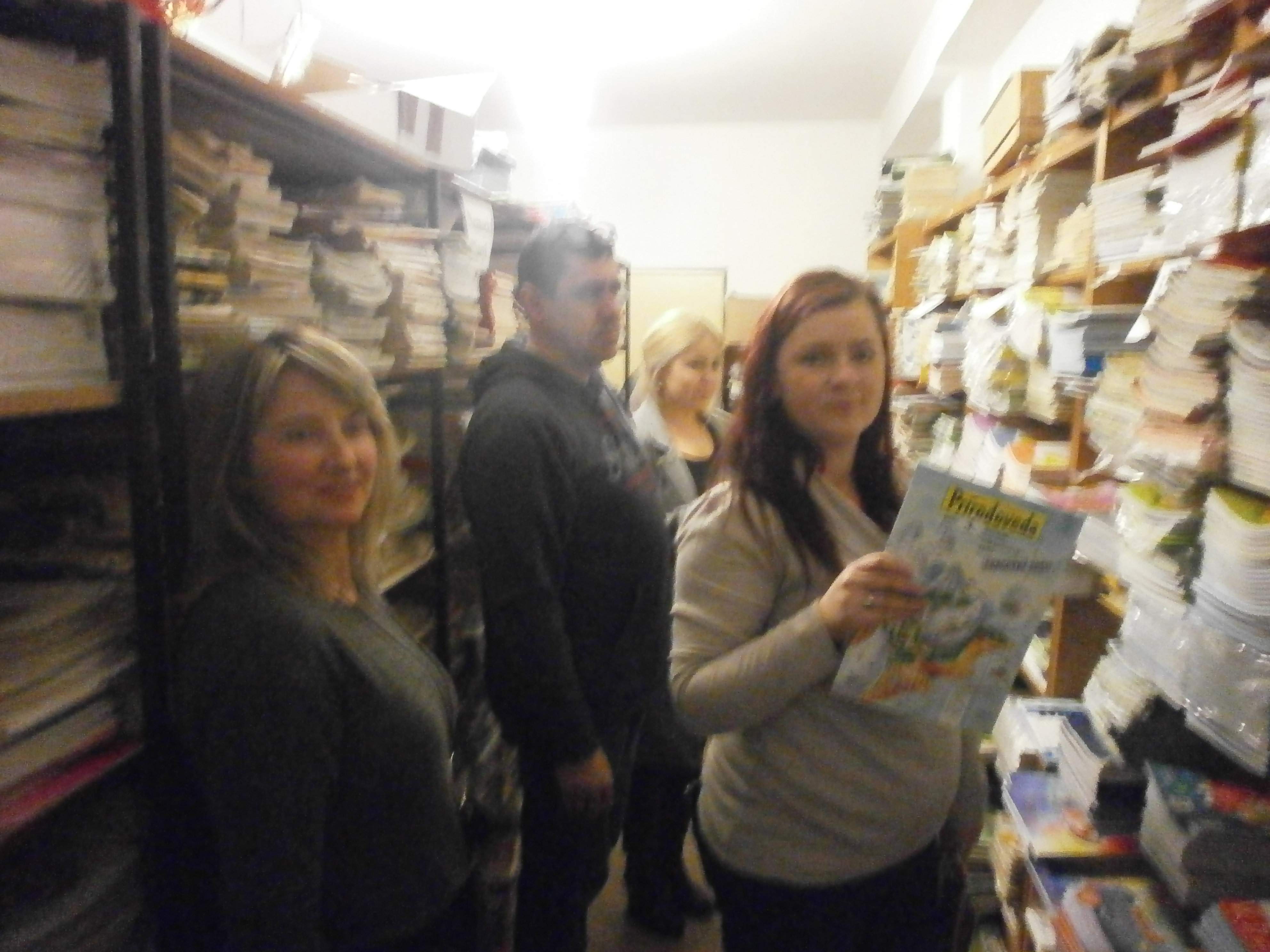 Spracovala  Mgr. Anna Ondovová / koordinátor pedagogického klubuPríloha správy o činnosti pedagogického klubu                                                                                             PREZENČNÁ LISTINAMiesto konania stretnutia:  trieda II.A , ZŠ Hanušovce n/TDátum konania stretnutia: 28. 02. 2019Trvanie stretnutia: od  14,00 hod	do  17,00 hod	Zoznam účastníkov/členov pedagogického klubu:Meno prizvaných odborníkov/iných účastníkov, ktorí nie sú členmi pedagogického klubu  a podpis/y:Prioritná osVzdelávanieŠpecifický cieľ1.1.1 Zvýšiť inkluzívnosť a rovnaký prístup ku kvalitnému vzdelávaniu a zlepšiť výsledky a kompetencie detí a žiakovPrijímateľZákladná škola, Štúrova 341, Hanušovce nad TopľouNázov projektuRozvoj funkčnej gramotnosti žiakov v základnej školeKód projektu  ITMS2014+312011Q919Názov pedagogického klubu Klub prírodovedy na 1. stupni ZŠDátum stretnutia  pedagogického klubu28. 02. 2019Miesto stretnutia  pedagogického klubuUčebňa IKT 1. stupeňMeno koordinátora pedagogického klubuMgr. Anna OndovováOdkaz na webové sídlo zverejnenej správywww.zshanusovce.edupage.skManažérske zhrnutie:krátka anotácia, kľúčové slová Podstata a efektívnosť inovatívnych metód vo vzťahu k získaným vedomostiam, zručnostiam a postojom žiakov. Ich aplikácia a získavanie vedomosti na základe aktívnej poznávacej činnosti zameranej na rozvoj funkčnej gramotnosti. Sumarizácia a študium odbornej literatury zameranej na inovatívne metódy. Aplikácia inovatívnych metód vo výchovno-vzdelávacom procese a formou pracovných listov. Kľúčové slová: inovatívna metóda, medzipredmetové vzťahy, funkčná gramotnosť,                                        pracovný  listHlavné body, témy stretnutia, zhrnutie priebehu stretnutia: Inovatívne a aktivizujúce metódy vo výchovno-vzdelávacom procese1. Vymedzenie pojmu metóda2. Klasifikácia metód3. Charakteristika inovatívnych metód 4. Sumarizácia odbornej literatúry 5. Diskusia1 . Charakteristika pojmu metóda, jej  význam vo výchovno-vzdelávacom procese.2.  Delenie metód podľa rôznych hľadísk a ich uplatnenie v jednotlivých predmetoch na 1. stupni ZŠ.3. Oboznámenie sa s inovatívnymi metódami a ich aplikácia pri získavaní vedomostí na základe     aktívnej poznávacej činnosti žiakov. 4. Vyhľadávanie, sumarizácia  a štúdium odbornej literatúry v interakcii na medzipredmetové vzťahy     jednotlivých predmetov  na 1. stupni ZŠ pri rozvoji funkčnej gramotnosti. 5.  V závere si členovia klubu odovzdávali nápady, návrhy  na aplikáciu vhodných inovatívnych          metód na základe vlastnej pedagogickej skúsenosti.Závery a odporúčania: Aplikáciou pestrej škály inovatívnych metód zvyšovať motiváciu žiakov k učeniu zaradením hravých foriem do vyučovania a tým vytvárať vhodné podmienky pre aktívnu výučbu, ktoré majú vplyv na výkon žiakov a udržateľnosť vedomostí.Vypracoval (meno, priezvisko)Mgr. Anna OndovováDátum1. 3. 2019PodpisSchválil (meno, priezvisko)PaedDr. Viera HodoškováDátumPodpisPrioritná os:VzdelávanieŠpecifický cieľ:1.1.1 Zvýšiť inkluzívnosť a rovnaký prístup ku kvalitnému vzdelávaniu a zlepšiť výsledky a kompetencie detí a žiakovPrijímateľ:Základná škola, Štúrova 341, Hanušovce nad TopľouNázov projektu:Rozvoj funkčnej gramotnosti žiakov v základnej školeKód ITMS projektu:312011Q919Názov pedagogického klubu:Klub prírodovedy na 1. stupni ZŠč.Meno a priezvisko, aprobáciaPodpisInštitúcia1.Mgr. Anna Ondovová,  učiteľs.pre 1. st. ZŠZŠ Hanušovce nad Topľou2.Mgr. Anna Ivaničová, učiteľs.pre 1. st. ZŠZŠ Hanušovce nad Topľou3.Mgr. Monika Molitorisová, učiteľ.pre 1. st. ZŠZŠ Hanušovce nad Topľou4.Mgr. Anna Rišková, učiteľs.pre 1. st. ZŠZŠ Hanušovce nad Topľou5. Mgr. Ondrej Sabo, učiteľs.pre 1. st. ZŠZŠ Hanušovce nad Topľou6.Mgr. Eva Tomčíková, učiteľs.pre 1. st. ZŠZŠ Hanušovce nad Topľou7.Mgr. Daša Vargová, učiteľs.pre 1. st. ZŠZŠ Hanušovce nad Topľou8.Mgr. Viera Vrlíková, učiteľs.pre 1. st. ZŠZŠ Hanušovce nad Topľou9.Bc. Eva Gumanová, pg., asistentZŠ Hanušovce nad Topľou10. Bc. Gabriela Jurková, vychovávateľkaZŠ Hanušovce nad Topľouč.Meno a priezviskoPodpisInštitúcia